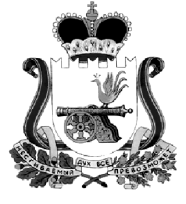 АДМИНИСТРАЦИЯ ТЮШИНСКОГО СЕЛЬСКОГО ПОСЕЛЕНИЯКАРДЫМОВСКОГО РАЙОНА СМОЛЕНСКОЙ ОБЛАСТИП О С Т А Н О В Л Е Н И Еот 21.09.2016                     № 0069В целях обеспечения эффективного взаимодействия органов местного самоуправления с предпринимательскими структурами, оперативного решения вопросов в сфере малого и среднего предпринимательства, выработки мер по ее развитию и поддержке и в соответствии с Федеральным законом от 24.07.2007 № 209-ФЗ «О развитии малого и среднего предпринимательства в Российской Федерации» Администрация Тюшинского сельского поселения Кардымовского района Смоленской областип о с т а н о в л я е т:1. Создать Совет по малому и среднему предпринимательству (далее – Совет) при Администрации Тюшинского сельского поселения Кардымовского района  Смоленской области.2. Утвердить:2.1. Положение о Совете (приложение № 1).2.2. Состав Совета (приложение № 2).3. Обнародовать настоящее постановление на информационном сайте Администрации Тюшинского сельского поселения Кардымовского района Смоленской области. 4. Контроль исполнения настоящего распоряжения оставляю за собой.Глава муниципального образованияТюшинского сельского поселенияКардымовского района Смоленской области                                   Е.Е. ЛаскинаПриложение N 1к   постановлению Администрации                     Тюшинского сельского поселения                    Кардымовского района                                         Смоленской    области   от 21.09.2016 № 0069ПОЛОЖЕНИЕ                                                                                                                                                                                                                                                             О СОВЕТЕ ПО МАЛОМУ И СРЕДНЕМУ ПРЕДПРИНИМАТЕЛЬСТВУПРИ АДМИНИСТРАЦИИ ТЮШИНСКОГО СЕЛЬСКОГО ПОСЕЛЕНИЯ КАРДЫМОВСКОГО РАЙОНА СМОЛЕНСКОЙ ОБЛАСТИ1. Общие положенияСовет по малому и среднему предпринимательству (далее - Совет)
образуется   при   Администрации  Тюшинского сельского поселения Кардымовского района   Смоленской   области   из   числа   представителей   малого   и   среднего предпринимательства,      в   целях   обеспечения  эффективного   взаимодействия органов   местного   самоуправления   с   предпринимательскими   структурами, оперативного       решения       вопросов       в       сфере       малого       и      среднего предпринимательства, выработки мер по ее развитию и поддержке.Совет в своей деятельности руководствуется Конституцией Российской
Федерации,    федеральными    законами,    нормативными    правовыми    актами
Российской  Федерации,  актами  органов  государственной  власти Российской
Федерации    и    субъекта    Федерации,    местного самоуправления и настоящим Положением.2. Основные задачи СоветаСодействие государственной политике, направленной на поддержку и
развитие малого и среднего предпринимательства на территории Тюшинского сельского поселения Кардымовского района Смоленской области.Привлечение  субъектов малого  и  среднего  предпринимательства к
выработке и реализации государственной политики в области развития малого и
среднего предпринимательства на территории Тюшинского сельского поселения Кардымовского района Смоленской области.Привлечение  субъектов  малого  и  среднего  предпринимательства  к
решению актуальных проблем поселения.Разработка рекомендаций органам исполнительной власти и органам
местного самоуправления Тюшинского сельского поселения Кардымовского района Смоленской области при    определении    приоритетов    в    области   развития    малого    и    среднего предпринимательства.Формирование благоприятного правового климата для развития малого
и среднего предпринимательства на территории поселения.Исследование  и  обобщение  проблем  субъектов малого  и  среднего
предпринимательства,   защита   их   законных   прав   и   интересов   в   органах
государственной власти и органах местного самоуправления.Содействие совершенствованию правовой базы по вопросам малого и
среднего  предпринимательства,   в  том  числе  в  сфере  финансово-кредитной,
налоговой и имущественной политики, контрольной и разрешительной практики,
а также устранению барьеров входа на рынок новых и развитию действующих
субъектов малого и среднего предпринимательства.Обобщение и распространение опыта деятельности субъектов малого и
среднего   предпринимательства   и   структур   поддержки   малого   и   среднего
предпринимательства.3. Основные направления деятельности Совета3.1.	Участвует в разработке основных положений Программы поддержки
малого   и   среднего   предпринимательства   и   формировании   муниципальной
политики в отношении малого и среднего предпринимательства.3.2.	Представляет       интересы       субъектов       малого       и      среднего
предпринимательства   в   отношениях   с   органами   государственной   власти,
местного самоуправления.3.3.	Участвует в работе по подготовке проектов нормативных правовых
актов органов местного самоуправления, касающихся деятельности субъектов
малого   и   среднего   предпринимательства   на   территории   Тюшинского сельского поселения Кардымовского района Смоленской области,   и   проектов  законодательных  инициатив органов государственной власти.3.4.	Проводит   экспертизу    программ    в    сфере    малого   и   среднего
предпринимательства и рекомендует их к реализации.3.5.	Запрашивает в установленном порядке необходимые информационные,
аналитические, справочные и статистические материалы, а также правовые акты
в: органах государственной власти, Департаментах, комитетах, других органах
государственной и исполнительной власти.Содействует решению  проблем,  возникающих  при  взаимодействии
субъектов   малого   и   среднего   предпринимательства   с   административными
органами и органами надзора и контроля.Содействует образованию  новых объединений предпринимателей и
структур по поддержке предпринимательства.Способствует   взаимодействию   объединений   предпринимателей   с
органами    местного    самоуправления    по    вопросам    создания   равных    и
благоприятных    условий    для    развития    предпринимательства,    исполнения
требований действующего законодательства, в т.ч. и местного.Организует  взаимодействие   с  отраслевыми,   профессиональными   и
территориальными объединениями, союзами и ассоциациями малого и среднего
предпринимательства, другими предпринимательскими структурами.3.10.	Принимает   участие   в   подготовке   материалов   для   проведения
конференций,      семинаров,      круглых     столов     по     проблемам     развития
предпринимательства.3.11. Обобщает предложения предпринимателей по актуальным вопросам ведения предпринимательской деятельности и доводит до органов исполнительной власти консолидированную   позицию   предпринимательского   сообщества   по   этим вопросам.4. Организация деятельности Совета4.1.Работой Совета руководит председатель, а в период его отсутствия -
один из членов Совета по назначению председателя.Совет осуществляет свою деятельность в соответствии с планом работы.4.2.	Заседания Совета проводятся по мере необходимости, но не реже одного раза в год.4.3.	  По   итогам   заседания   Совета   оформляется   протокол   заседания,
подписываемый председателем и ответственным секретарем Совета.4.4.	   Состав Совета по представлению председателя Совета утверждается постановлением Главы муниципального образования Тюшинского сельского поселения Кардымовского района  Смоленской области.4.5. Заседание считается правомочным, если в его работе принимает участие более половины состава.4.6.	Члены  Совета  осуществляют  свою  деятельность   на  безвозмездной
основе.4.7.	Решения    по    обсуждаемым    вопросам    принимаются    открытым
голосованием большинством голосов от числа присутствующих на заседании и
носят рекомендательный характер. В случае равенства голосов при голосовании
голос председателя Совета является решающим.4.8.	Решения   Совета   подписываются   председателем   и   ответственным
секретарем Совета.4.9.	В органах государственной власти и органах местного самоуправления интересы Совета представляет председатель или сопредседатель Совета.На заседания Совета приглашаются депутаты Совета депутатов Тюшинского сельского поселения  Кардымовского района Смоленской области,	 представители     Администрации     Тюшинского сельского поселения Кардымовского района Смоленской области, надзорных организаций, предприятий, средств массовой информации, не являющиеся членами Совета.Техническое и  организационное обеспечение деятельности  Совета
осуществляет   Администрация Тюшинского сельского поселения Кардымовского района Смоленской области.                                                                                                                Приложение N 2к   постановлению Администрации                    Тюшинского сельского поселения                 Кардымовского района                                       Смоленской    области   от  21.09.2016  № 0069      Состав Совета по малому и среднему предпринимательству при Администрации Тюшинского сельского поселения Кардымовского района                          Смоленской областиЛаскина Елена Евгеньевна-Глава муниципального образования Тюшинского сельского поселения Кардымовского района Смоленской области, председатель СоветаГулова Лала ВагифовнаВинарчик Елена ВладимировначленыСафронюк Галина ДмитриевнаТашлыкова Валентина ИвановнаАлиев Эльшад Камил оглыКалибина Надежда Сергеевна--Совета:----заместитель Главы муниципального образования Тюшинского сельского поселения Кардымовского района Смоленской области, заместитель председателя Советаспециалист I категории Администрации  Тюшинского сельского поселения Кардымовского района Смоленской области, секретарь Советаиндивидуальный предприниматель (по согласованию)индивидуальный предприниматель (по согласованию)индивидуальный предприниматель (по согласованию)менеджер Администрации Тюшинского сельского поселения Кардымовского района Смоленской области